ПРОТОКОЛ заседания регионального отделения Ассоциации акушерских анестезиологов-реаниматологовМесто проведения: г. Омск РД №6, конференц-залДата проведения: 29 июня 2015 г. 17.00ПОВЕСТКА ДНЯ:Мастер- класс «Аспекты тромбопрофилактики в акушерстве».Заседание Правления Омского регионального отделения Ассоциации акушерских анестезиологов-реаниматологов.По первому вопросу выступили с докладами:- к.м.н., заведующий отделения ОРИТ ГК БСМП №1 Глущенко А.В «Тромбопрофилактика в акушерстве» 20 минут. О роли НМГ в профилактике  тромбозов у акушерских пациенток;- к.м.н. заведующий ОРИТ ГКБ №1 Юдакова Т.Н.- 20 мин. «Сердечно-легочная реанимация» 20 минут. Разбор алгоритмов оказания реанимационных мероприятий. Просмотр учебного фильма о проведении СЛР и типичных ошибках при оказании помощи.Дискуссия 15 минут. Присутствовало – 27 человек.По второму вопросу:-  обсуждали кандидатуру и ввод в состав Правления Омского регионального отделения Ассоциации д.м.н. профессора кафедры акушерства и гинекологии ОГМА Савельевой Ирины Вячеславовны;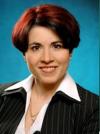 - обсуждали замену научного секретаря Омского регионального отделения Ассоциации к.м.н. Юдаковой Татьяны Николаевны, в связи с переездом в другой город, на врача анестезиолога - реаниматолога Бабанину Лию Александровну.Кандидатуры утверждены. Проголосовали – единогласно.Председатель региональной Ассоциации акушерских анестезиологов-реаниматологов,к.м.н., главный врач БУЗОО “Клинический родильный дом №6” г. Омск                                                                                                                           Блауман Сергей Иванович